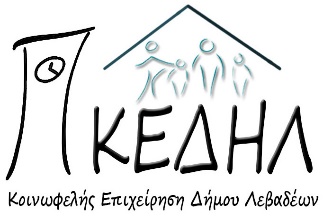  Καραγιαννοπούλου 1                                                                                        Λιβαδειά, 17-05-2018 Γραφείο: Αριστοφάνους ,Λιβαδειά                                                                Αρ. Πρωτ.: 439ΠΡΟΣΚΛΗΣΗ ΕΚΔΗΛΩΣΗΣ ΕΝΔΙΑΦΕΡΟΝΤΟΣ ΓΙΑ ΤΗΝ ΠΡΟΜΗΘΕΙΑ ΓΡΑΦΙΚΗΣ ΥΛΗΣ ΓΙΑ ΤΙΣ ΑΝΑΓΚΕΣ ΤΩΝ ΓΡΑΦΕΙΩΝ ΔΙΟΙΚΗΣΗΣ ΤΗΣ Κ.Ε.ΔΗ.Λ.,συνολικού ποσού 593,71€ (συμπ/νου του Φ.Π.Α.)Η Κοινωφελής Επιχείρηση του Δήμου Λεβαδέων προβαίνει σε πρόσκληση εκδήλωσης ενδιαφέροντος  για την Προμήθεια Γραφικής Ύλης για τις ανάγκες των Γραφείων Διοίκησης του Προγράμματος Στέγασης και Βοήθειας των αιτούντων άσυλο και προσφύγων στη Λιβαδειά  (πρ/σμου 593,71 € με ΦΠΑ).	Προσκαλεί φυσικά ή νομικά πρόσωπα ή ενώσεις προσώπων, να υποβάλλουν σφραγισμένη ΟΙΚΟΝΟΜΙΚΗ ΠΡΟΣΦΟΡΑ έως την Τετάρτη 23 Μαΐου 2018 και ώρα 15:00 , στα γραφεία της Κ.Ε.ΔΗ.Λ. επί της οδού Αριστοφάνους (Πάροδος Πλαταιών).	Η προμήθεια θα εκτελεστεί με την διαδικασία της απ’ ευθείας ανάθεσης, σύμφωνα με τις διατάξεις του Ν. 4412/2016 και με κριτήριο επιλογής την πλέον συμφέρουσα από οικονομική άποψη προσφορά αποκλειστικά βάσει τιμής (χαμηλότερης).	Σύμφωνα με τις διατάξεις των παραγράφων 11 και 15 του άρθρου 107 του Ν. 4497/2017 (Α΄ 171), όπου προστίθεται νέα παράγραφος στα άρθρα 73 και 80 του Ν. 4412/2016 αντιστοίχως, που προβλέπει ότι τα εν λόγω άρθρα (προσκόμιση φορολογικής – ασφαλιστικής ενημερότητας κλπ) δεν εφαρμόζονται σε δημόσιες συμβάσεις με εκτιμώμενη αξία ίση ή κατώτερη των 2.500,00 € (δύο χιλιάδες πεντακόσια ευρώ) χωρίς Φ.Π.Α., παρακαλούμε να προσκομίσετε αντίγραφο μέσω TAXISNET ενεργούς δραστηριότητας επιτηδεύματος.‘Οταν πρόκειται για νομικά πρόσωπα με τα απαραίτητα νομιμοποιητικά έγγραφα ( καταστατικό, ΦΕΚ, κλπ ) ώστε να προκύπτει ο διαχειριστής του νομικού προσώπου, τα μέλη κλπ.Επισυνάπτεται : Η υπ΄ αρίθμ. 360/20-04-18  Μελέτη του Τμήματος Παροχών και Προμηθειών της Κ.Ε.ΔΗ.Λ.Πληροφορίες στο τηλέφωνο 22610-88683 (κος Μάρκος Ηλίας) και 22613-50848 (κα Ζούβελου Ελένη) τις εργάσιμες ημέρες και ώρες.                                                                                    Ο Πρόεδρος της Κ.Ε.ΔΗ.Λ.                                                                                                Καρβούνης ΣωτήριοςΚΟΙΝΩΦΕΛΗΣ ΕΠΙΧΕΙΡΗΣΗ                                                                           ΑΡ. ΠΡΩΤ.360/20-04-2018ΔΗΜΟΥ ΛΕΒΑΔΕΩΝ (Κ.Ε.ΔΗ.Λ)                                                                   ΠΡΟΫΠ/ΣΜΟΣ: 593,71 € ΜΕ ΦΠΑΤο αντικείμενο της προμήθειας είναι γραφική ύλη που θα χρησιμοποιηθεί για τις ανάγκες των γραφείων διοίκησης της Κ.Ε.ΔΗ.Λ. Η προμήθεια αφορά το πρόγραμμα ‘’Στέγαση και Βοήθεια των Αιτούντων Άσυλο και Προσφύγων στη Λιβαδειά’’ που υλοποιεί η Κοινωφελής Επιχείρηση του Δήμου Λεβαδέων βάσει της αριθμ. GRC01/2018/0000000147 Συμφωνίας με την Ύπατη Αρμοστεία του ΟΗΕ για τους Πρόσφυγες. Τα προσκομιζόμενα υλικά θα φέρουν υποχρεωτικά την επισήμανση CE της Ευρωπαϊκής Ένωσης. Συγκεκριμένα να χαρακτηρίζονται από τα κάτωθι τεχνικά στοιχεία:α) Φάκελλοι ντοσιέ με λάστιχο πρεσπαν 24Χ32 cmβ) BIC στυλό μπλέγ) Διαφάνειες (πακέτο των 100) ανθεκτικέςδ) Διαχωριστικά για κλασέρ Α4 δέκα (10) χρωμάτων πλαστικάε) Διορθωτική ταινίαστ) Περφορατέρ με οδηγό εώς 60 φύλλαζ) Χαρτοκόπτηςη)Κοπίδι μεγάλο 15cmθ)Χαρτάκια κύβου λευκά 400φ / 9Χ9 cmι) Πλαστική βάση/υποδοχή για χαρτάκια κύβου 9Χ9 cmκ) Χαρτί Α4 σε κουτί των 5 τεμαχίωνλ) Σφραγίδες 4913 τριών σειρών με περίπου σαράντα χαρακτήρες και μελάνιμ)Φάκελλοι κλασέρ Α4 8Χ32ν)Φάκελλοι αρχειοθέτησης κουτί λάστιχο 11cm ράχη χρώματος μπλέξ) Φάκελλοι αρχειοθέτησης κουτί λάστιχο 5cm ράχη χρώματος μπλέο) Καρφίτσες συρραπτικού Νο 64 συσκευασία των 2000 τεμαχίωνπ) Καρφίτσες συρραπτικού 24/6 συσκευασία των 1000 τεμαχίωνρ) Καλαθάκι απορριμάτων γραφείου μεταλλικό διάτρητοσ)Μπλοκ αποδείξεων πληρωμών διπλότυπα,αριθμός φύλλων 50Χ2,διάσταση 10Χ18 cmΓια την κατωτέρω δαπάνη υπάρχει εγγεγραμμένη πίστωση ποσού ύψους € € η οποία θα βαρύνει τον Κ.Α. 15/6612.001  με τίτλο ‘’Είδη γραφείου(αναλώσιμα τόνερ) ‘’ του προϋπολογισμού της Κ.Ε.ΔΗ.Λ. οικ. έτους 2018.                                                                                    		ΛΙΒΑΔΕΙΑ  20/04/2018                                                                                                                Ο ΣΥΝΤΑΞΑΣ                                                                                                              ΜΑΡΚΟΣ ΗΛΙΑΣΚΟΙΝΩΦΕΛΗΣ ΕΠΙΧΕΙΡΗΣΗ                                                                           ΑΡ. ΠΡΩΤ.360/20-04-2018ΔΗΜΟΥ ΛΕΒΑΔΕΩΝ (Κ.Ε.ΔΗ.Λ)                                                                   ΠΡΟΫΠ/ΣΜΟΣ: 593,71 € ΜΕ ΦΠΑΕΝΔΕΙΚΤΙΚΟΣ ΠΡΟΫΠΟΛΟΓΙΣΜΟΣ                                                                                                            ΛΙΒΑΔΕΙΑ 20/04/2018		O ΣΥΝΤΑΞΑΣ		MΑΡΚΟΣ ΗΛΙΑΣ ΚΟΙΝΩΦΕΛΗΣ ΕΠΙΧΕΙΡΗΣΗ                                                                           ΑΡ. ΠΡΩΤ.360/20-04-2018ΔΗΜΟΥ ΛΕΒΑΔΕΩΝ (Κ.Ε.ΔΗ.Λ)                                                                   ΠΡΟΫΠ/ΣΜΟΣ: 593,71 € ΜΕ ΦΠΑ    ΟΙΚΟΝΟΜΙΚΗ ΠΡΟΣΦΟΡΑ	Ο ΠΡΟΣΦΕΡΩΝ                                                                                                                      ΛΙΒΑΔΕΙΑ     /     /2018ΚΟΙΝΩΦΕΛΗΣ ΕΠΙΧΕΙΡΗΣΗ                                                                           ΑΡ. ΠΡΩΤ.360/20-04-2018ΔΗΜΟΥ ΛΕΒΑΔΕΩΝ (Κ.Ε.ΔΗ.Λ)                                                                   ΠΡΟΫΠ/ΣΜΟΣ: 593,71 € ΜΕ ΦΠΑΕΙΔΙΚΗ ΣΥΓΓΡΑΦΗ ΥΠΟΧΡΕΩΣΕΩΝΆρθρο 1ο : Αντικείμενο ΠρομήθειαςΤο αντικείμενο της προμήθειας είναι :α) Φάκελλοι ντοσιέ με λάστιχο πρεσπαν 24Χ32 cm,β) BIC στυλό μπλέ,γ) Διαφάνειες (πακέτο των 100) ανθεκτικές,δ) Διαχωριστικά για κλασέρ Α4 δέκα (10) χρωμάτων πλαστικά,ε) Διορθωτική ταινία,στ) Περφορατέρ με οδηγό εώς 60 φύλλα,ζ) Χαρτοκόπτης,η)Κοπίδι μεγάλο 15cm,θ)Χαρτάκια κύβου λευκά 400φ / 9Χ9 cm,ι) Πλαστική βάση/υποδοχή για χαρτάκια κύβου 9Χ9 cm,κ) Χαρτί Α4 σε κουτί των 5 τεμαχίων,λ) Σφραγίδες 4913 τριών σειρών με περίπου σαράντα χαρακτήρες και μελάνι,μ)Φάκελλοι κλασέρ Α4 8Χ32,ν)Φάκελλοι αρχειοθέτησης κουτί λάστιχο 11cm ράχη χρώματος μπλέ,ξ) Φάκελλοι αρχειοθέτησης κουτί λάστιχο 5cm ράχη χρώματος μπλέ,ο) Καρφίτσες συρραπτικού Νο 64 συσκευασία των 2000 τεμαχίων,π) Καρφίτσες συρραπτικού 24/6 συσκευασία των 1000 τεμαχίων,ρ) Καλαθάκι απορριμάτων γραφείου μεταλλικό διάτρητο,σ)Μπλοκ αποδείξεων πληρωμών διπλότυπα,αριθμός φύλλων 50Χ2,διάσταση 10Χ18 cmγια τις ανάγκες γραφικής ύλης που προκύπτουν πλαίσια υλοποίησης του προγράμματος ‘’Στέγαση και βοήθεια των αιτούντων άσυλο και προσφύγων στη Λιβαδειά’’ της Ύπατης Αρμοστείας ΟΗΕ. Τα προσκομιζόμενα υλικά θα φέρουν υποχρεωτικά την επισήμανση CE της Ευρωπαϊκής Ένωσης. Άρθρο 2ο : Ισχύουσες ΔιατάξειςΗ διενέργεια του διαγωνισμού και η εκτέλεση της προμήθειας διέπονται από τις διατάξεις :α)Του  Ν 4412/2016Άρθρο 3ο : Τεχνικές ΠροδιαγραφέςΩς αναλύονται στο κεφάλαιο Τεχνική Περιγραφή και Προδιαγραφές.Άρθρο 4ο . Παραλαβή της προμήθειας.Η παραλαβή των προς προμήθεια ειδών, θα γίνει από την Επιτροπή Παραλαβής της Κ.Ε.ΔΗ.Λ., σύμφωνα με το άρθρο 221 του Ν 4412/2016 στα γραφεία της Κ.Ε.ΔΗ.Λ, σύμφωνα με τις σχετικές υποδείξεις του τμήματος παροχών και προμηθειών.                                                                                                                  ΛΙΒΑΔΕΙΑ, 20/04/2018                                                                                                                            Ο ΣΥΝΤΑΞΑΣ                                                                                                                       ΜΑΡΚΟΣ ΗΛΙΑΣ                                                                                                       ΥΠΕΥΘΥΝΟΣ ΠΑΡΟΧΩΝ&ΠΡΟΜΗΘΕΙΩΝΚΟΙΝΩΦΕΛΗΣ ΕΠΙΧΕΙΡΗΣΗ                                                                           ΑΡ. ΠΡΩΤ.360/20-04-2018ΔΗΜΟΥ ΛΕΒΑΔΕΩΝ (Κ.Ε.ΔΗ.Λ)                                                                   ΠΡΟΫΠ/ΣΜΟΣ: 593,71 € ΜΕ ΦΠΑΓΕΝΙΚΗ ΣΥΓΓΡΑΦΗ ΥΠΟΧΡΕΩΣΕΩΝΆρθρο 1ο : Αντικείμενο ΠρομήθειαςΤο αντικείμενο της προμήθειας είναι :α) Φάκελλοι ντοσιέ με λάστιχο πρεσπαν 24Χ32 cm,β) BIC στυλό μπλέ,γ) Διαφάνειες (πακέτο των 100) ανθεκτικές,δ) Διαχωριστικά για κλασέρ Α4 δέκα (10) χρωμάτων πλαστικά,ε) Διορθωτική ταινία,στ) Περφορατέρ με οδηγό εώς 60 φύλλα,ζ) Χαρτοκόπτης,η)Κοπίδι μεγάλο 15cm,θ)Χαρτάκια κύβου λευκά 400φ / 9Χ9 cm,ι) Πλαστική βάση/υποδοχή για χαρτάκια κύβου 9Χ9 cm,κ) Χαρτί Α4 σε κουτί των 5 τεμαχίων,λ) Σφραγίδες 4913 τριών σειρών με περίπου σαράντα χαρακτήρες και μελάνι,μ)Φάκελλοι κλασέρ Α4 8Χ32,ν)Φάκελλοι αρχειοθέτησης κουτί λάστιχο 11cm ράχη χρώματος μπλέ,ξ) Φάκελλοι αρχειοθέτησης κουτί λάστιχο 5cm ράχη χρώματος μπλέ,ο) Καρφίτσες συρραπτικού Νο 64 συσκευασία των 2000 τεμαχίων,π) Καρφίτσες συρραπτικού 24/6 συσκευασία των 1000 τεμαχίων,ρ) Καλαθάκι απορριμάτων γραφείου μεταλλικό διάτρητο,σ)Μπλοκ αποδείξεων πληρωμών διπλότυπα,αριθμός φύλλων 50Χ2,διάσταση 10Χ18 cmγια τις ανάγκες γραφικής ύλης που προκύπτουν πλαίσια υλοποίησης του προγράμματος ‘’Στέγαση και βοήθεια των αιτούντων άσυλο και προσφύγων στη Λιβαδειά’’ της Ύπατης Αρμοστείας ΟΗΕ. Τα προσκομιζόμενα υλικά θα φέρουν υποχρεωτικά την επισήμανση CE της Ευρωπαϊκής Ένωσης. Άρθρο 2ο : Ισχύουσες ΔιατάξειςΗ διενέργεια του διαγωνισμού και η εκτέλεση της προμήθειας διέπονται από τις διατάξεις του Ν.4412/2016.Άρθρο 3ο : ΣύμβασηΟ ανάδοχος της προμήθειας αυτής, μετά από την κατά νόμο έγκριση του αποτελέσματος, υποχρεούται να προσέλθει την επομένη από την ημερομηνία κοινοποίησης της ανακοίνωσης της κατακύρωσης για να υπογράψει τη σύμβαση.Η πληρωμή θα γίνει με χρηματικό ένταλμα που θα εκδοθεί μετά την παραλαβή των ειδών , θα συνοδεύεται από τα νόμιμα δικαιολογητικά και εφόσον η επιτροπή παραλαβής δεν διαπιστώσει κανένα πρόβλημα ως προς την ποιότητα και καταλληλότητα αυτών.Άρθρο 4ο : Παραλαβή των ΥλικώνΗ παραλαβή των προς προμήθεια ειδών, θα γίνει από την Επιτροπή Παραλαβής, σύμφωνα με το άρθρο 221 του Ν.4412/2016. Η παράδοση των υλικών θα γίνει  στα γραφεία της ΚΕΔΗΛ κατόπιν υποδείξεων του τμήματος παροχών και προμηθειών.Χρόνος μέχρι τον οποίο διενεργείται η παραλαβή ορίζεται έως 10 ημερολογιακές ημέρες από την ανάθεση του έργου.Άρθρο 5ο : Φόροι – Τέλη - ΚρατήσειςΟ ανάδοχος υπόκειται σε όλους τους βάσει των κείμενων διατάξεων φόρους, τέλη, κρατήσεις που θα ισχύουν κατά την ημέρα διενέργειας του διαγωνισμού.Ειδικοί όροι- Προσφορές που παρουσιάζουν αποκλίσεις από τα γενικά στοιχεία, την τεχνική περιγραφή και τους ειδικούς όρους των τεχνικών προδιαγραφών απορρίπτονται. - Οι προμηθευτές υποχρεούνται να παραδώσουν επακριβώς τα είδη που αναφέρονται στην προσφορά που έχουν υποβάλλει βάσει της παρούσας μελέτης (ενδεικτικό προϋπολογισμό και τεχνική περιγραφή).- Εάν κάποιο είδος κατά το χρόνο παράδοσης είναι ελαττωματικό ή δεν ανταποκρίνεται στις προδιαγραφές δεν θα παραλαμβάνεται από την Επιτροπή Παραλαβής και θα επιστρέφεται στον προμηθευτή για αντικατάσταση.Σε περίπτωση δε που ο προμηθευτής αρνηθεί να αντικαταστήσει το ελαττωματικό ή ακατάλληλο είδος,η ΚΕΔΗΛ θα προβεί σε όλες από το νόμο προβλεπόμενες ενέργειες.- Τα τιμολόγια θα εκδίδονται μετά από συνεννόηση με τον/την αρμόδιο/α υπάλληλο του ως άνω προγράμματος που υλοποιεί η ΚΕΔΗΛ και το κόστος θα καταβάλλεται με την συμπλήρωση των απαιτούμενων διαδικασιών από πλευράς της ΚΕΔΗΛ και όχι με απευθείας πληρωμή.                                                                                          ΛΙΒΑΔΕΙΑ, 20/04/2018                                                                                                 Ο ΣΥΝΤΑΞΑΣ                                                                                              ΜΑΡΚΟΣ ΗΛΙΑΣ                                                                            ΥΠΕΥΘΥΝΟΣ ΠΑΡΟΧΩΝ & ΠΡΟΜΗΘΕΙΩΝ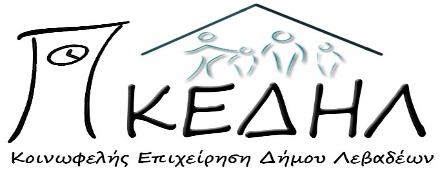 ΜΕΛΕΤΗ  ΠΡΟΜΗΘΕΙΑΣ ΓΡΑΦΙΚΗΣ ΥΛΗΣ ΓΙΑ ΤΙΣ ΑΝΑΓΚΕΣ ΤΟΥ ΠΡΟΓΡΑΜΜΑΤΟΣ ‘’ΣΤΕΓΑΣΗ ΚΑΙ ΒΟΗΘΕΙΑ ΤΩΝ ΑΙΤΟΥΝΤΩΝ ΑΣΥΛΟ ΚΑΙ ΠΡΟΣΦΥΓΩΝ ΣΤΗ ΛΙΒΑΔΕΙΑ’’                          ΠΡΟΫΠΟΛΟΓΙΖΟΜΕΝΗΣ ΔΑΠΑΝΗΣ: 593,71 €                                                                                     ΠΕΡΙΕΧΟΜΕΝΑ1. Τεχνική Περιγραφή2. Ενδεικτικός  προϋπολογισμός3. Τιμολόγιο Προσφοράς4.Συγγραφή υποχρεώσεων                                                                    ΑΡ.ΠΡΩΤ.:360/20-04-2018
ΤΕΧΝΙΚΗ ΠΕΡΙΓΡΑΦΗ & ΠΡΟΔΙΑΓΡΑΦΕΣΑ/ΑΠεριγραφή   Τιμή Μελέτης χωρίς Φ.Π.Α.Ποσότητα Σύνολο1Φάκελλοι ντοσιέ με λάστιχο πρεσπαν0,70€/τμχ80 τμχ56,00 €2BIC στυλό μπλέ0,40€/τμχ50 τμχ20,00 €3Διαφάνειες (πακέτο των 100)2,5€/πακέτο10 πακέτα25,00 €4Διαχωριστικά για κλασέρ Α4 δέκα (10) χρωμάτων πλαστικά1,50€/πακέτο10 πακέτα15,00 €5Διορθωτική ταινία1,70€/τμχ5 τμχ8,50 €6Περφορατέρ με οδηγό εώς 60 φύλλα20€/τμχ1 τμχ20,00 €7Χαρτοκόπτης1,20€/τμχ2 τμχ2,40 €8Κοπίδι1,20€/τμχ2 τμχ2,40 €9Χαρτάκια κύβου λευκά 400φ / 9Χ9 cm1,50€/πακέτο5 πακέτα7,50 €10Πλαστική βάση/υποδοχή για χαρτάκια κύβου 9Χ9 cm1€/τμχ3 τμχ3,00 €11Χαρτί Α4 σε κουτί των 5 τεμαχίων19€/κουτί10 κουτιά190,00 €12Σφραγίδες 4913 (με τρείς σειρές) και μελάνι 18€/τμχ3 τμχ54,00 €13Φάκελλοι κλασέρ 1,80€/τμχ10 τμχ18,00 €14Φάκελλοι αρχειοθέτησης κουτί λάστιχο 11cm ράχη χρώματος μπλέ1,50€/τμχ10 τμχ15,00 €15Φάκελλοι αρχειοθέτησης κουτί λάστιχο 5cm ράχη χρώματος μπλέ1,50€/τμχ10 τμχ15,00 €16Καρφίτσες συρραπτικού Νο 64 συσκευασία των 2000 τεμαχίων0,50€/τμχ5 τμχ2,50 €17Καρφίτσες συρραπτικού 24/6 συσκευασία των 1000 τεμαχίων0,50€/τμχ3 τμχ1,50 €18Καλάθι απορριμάτων γραφείου μεταλλικό3,50€/τμχ4 τμχ14,00 €19Μπλοκ αποδείξεων πληρωμών διπλότυπα1,50€ /τμχ6 τμχ9,00 €ΣΥΝΟΛΟΣΥΝΟΛΟΣΥΝΟΛΟΣΥΝΟΛΟ478,80 €ΦΠΑ 24%ΦΠΑ 24%ΦΠΑ 24%ΦΠΑ 24%114,91 €ΣΥΝΟΛΟ με ΦΠΑ 24%ΣΥΝΟΛΟ με ΦΠΑ 24%ΣΥΝΟΛΟ με ΦΠΑ 24%ΣΥΝΟΛΟ με ΦΠΑ 24%593,71 €Α/ΑΠεριγραφή   Τιμή Μελέτης χωρίς Φ.Π.Α. (€)Ποσότητα Τιμή προσφοράς χωρίς Φ.Π.Α. (€)Σύνολο προσφοράς (€)1Φάκελλοι ντοσιέ με λάστιχο πρεσπαν0,70€/τμχ80 τμχ2BIC στυλό μπλέ0,40€/τμχ50 τμχ3Διαφάνειες (πακέτο των 100)2,5€/πακέτο10 πακέτα4Διαχωριστικά για κλασέρ Α4 δέκα (10) χρωμάτων πλαστικά1,50€/πακέτο10 πακέτα5Διορθωτική ταινία1,70€/τμχ5 τμχ6Περφορατέρ με οδηγό εώς 60 φύλλα20€/τμχ1 τμχ7Χαρτοκόπτης1,20€/τμχ2 τμχ8Κοπίδι1,20€/τμχ2 τμχ9Χαρτάκια κύβου λευκά 400φ / 9Χ9 cm1,50€/πακέτο5 πακέτα10Πλαστική βάση/υποδοχή για χαρτάκια κύβου 9Χ9 cm1€/τμχ3 τμχ11Χαρτί Α4 σε κουτί των 5 τεμαχίων19€/κουτί(190€ τα 10 κουτιά)10 κουτιά12Σφραγίδες 4913 (με τρείς σειρές) και μελάνι 18€/τμχ3 τμχ13Φάκελλοι κλασέρ 1,80€/τμχ10 τμχ14Φάκελλοι αρχειοθέτησης κουτί λάστιχο 11cm ράχη χρώματος μπλέ1,50€/τμχ10 τμχ15Φάκελλοι αρχειοθέτησης κουτί λάστιχο 5cm ράχη χρώματος μπλέ1,50€/τμχ10 τμχ16Καρφίτσες συρραπτικού Νο 64 συσκευασία των 2000 τεμαχίων0,50€/τμχ5 τμχ17Καρφίτσες συρραπτικού 24/6 συσκευασία των 1000 τεμαχίων0,50€/τμχ3 τμχ18Καλαθάκι απορριμάτων γραφείου μεταλλικό3,50€/τμχ4 τμχ19Μπλοκ αποδείξεων πληρωμών διπλότυπα1.50€ /τμχ6 τμχΣύνολοΣύνολοΣύνολοΣύνολοΦΠΑ 24%ΦΠΑ 24%ΦΠΑ 24%ΦΠΑ 24%Σύνολο με ΦΠΑ 24%Σύνολο με ΦΠΑ 24%Σύνολο με ΦΠΑ 24%Σύνολο με ΦΠΑ 24%